Министерство образования и науки Республики Татарстангосударственное автономное профессиональное   образовательное учреждение  «Казанский строительный колледж»Положениео порядке посещения обучающимися по их выбору мероприятий, не предусмотренных учебным планомГАПОУ «Казанский строительный колледж»1. Общие положения1.1. Настоящее Положение устанавливает общий порядок посещения студентами посвоему выбору мероприятий, проводимых в ГАПОУ «Казанский строительный колледж» (далее -колледж), не предусмотренных учебным планом, а также права, обязанности иответственность посетителей данных мероприятий.1.2. Настоящее Положение разработано в соответствии с частью 4 статьи 34 Федерального закона от 29.12.2013 № 273-ФЗ «Об образовании в Российской Федерации», Уставом колледжа.1.3. К числу мероприятий, не предусмотренных учебным планом, (далее –мероприятия), относятся: тематические вечера, праздники, конкурсы, спортивныесоревнования и т.п. Формы проведения этих мероприятий определяют ответственные заих проведение и (или) руководитель воспитательной работы.1.4. Мероприятия включаются в план работы колледжа на текущий учебный год,который утверждается приказом директора колледжа и размещается на сайте колледжа.1.5. В случае возникновения необходимости проведения мероприятий, не включенныхсвоевременно в план работы, необходимо письменное разрешение директора колледжа наих проведение. Для этого инициаторам мероприятия необходимо письменно обратиться к руководителю воспитательной работы не менее, чем за две календарные недели до предполагаемой даты его проведения.Информация об изменениях в плане работы размещается на сайте колледжа не менее чемза календарную неделю до даты проведения мероприятия.1.6. На мероприятии обязательно присутствие классных руководителей участвующих внём групп, и (или) педагогических работников, назначенных на основании соответствующего приказа директора колледжа.1.7. Присутствуя на мероприятии, посетитель тем самым выражает свое согласие принимать участие в возможной фото- и видеосъемке, теле-и аудиозаписи, в том числе и в рекламных целях.1.8. Регламент проведения конкретного мероприятия утверждается соответствующимприказом директора колледжа.2. Посетители мероприятий2.1. Посетителями мероприятий являются:- студенты колледжа, являющиеся непосредственными участниками мероприятия;- иные физические лица, являющиеся непосредственными участниками мероприятия;- студенты колледжа, являющиеся зрителями на данном мероприятии;- законные представители студентов;- педагогические работники и сотрудники колледжа 3. Права, обязанности и ответственность посетителей мероприятий3.1. Студенты имеют право на посещение по своему выбору мероприятий, проводимых в колледже и не предусмотренных учебным планом.3.2. Студенты обязаны выполнять требования организаторов мероприятий по соблюдению норм и правил поведения во время мероприятия.3.4. При проведении выездных мероприятий проводится инструктаж по охране жизни и здоровья студентов с письменной росписью, подтверждающей получение инструктажа.3.5. Присутствие студентов при объявлении правил поведения и проведении инструктажа является обязательным.3.6. Все посетители имеют право:- на уважение своей чести и достоинства;- проведение фото- и видеосъемки, аудиозаписи.3.7. Колледж может устанавливать запрет на пользование мобильной связью во время мероприятия.3.8. Студенты имеют право использовать плакаты, лозунги, речовки (текст и  содержание которых не должны содержать элементы ненормативной лексики, призывы к насилию и жестокости, высказываний затрагивающих честь и достоинство личности) во время проведения состязательных, в том числе спортивных мероприятий, а также соответствующую атрибутику (бейсболки, футболки с символикой мероприятия и  колледжа).3.9 Ответственные лица имеют право удалять с мероприятия гостей и зрителей, нарушающих настоящие правила.3.10. Все посетители обязаны:- соблюдать настоящее Положение и регламент проведения мероприятия;- бережно относиться к помещениям, имуществу и оборудованию колледжа;- уважать честь и достоинство других посетителей мероприятия.3.11. Участники обязаны присутствовать на мероприятии в одежде и обуви, соответствующей его регламенту.3.12. Участники, зрители и гости обязаны:- поддерживать чистоту и порядок на мероприятиях;- выполнять требования ответственных лиц;- незамедлительно сообщать ответственным лицам о случаях обнаружения подозрительных предметов, вещей, о случаях возникновения задымления или пожара;- при получении информации об эвакуации действовать согласно указаниям ответственных лиц, соблюдая спокойствие и не создавая паники.3.13. Ответственные лица обязаны:- лично присутствовать на мероприятии;- обеспечивать доступ посетителей на мероприятие;- осуществлять контроль соблюдения участниками, зрителями и гостями настоящегоПоложения; - обеспечивать эвакуацию посетителей в случае угрозы и возникновения чрезвычайныхситуаций.3.14. Посетителям мероприятий запрещается:- приносить с собой и (или) употреблять алкогольные напитки, наркотические и токсические средства;- приносить с собой оружие, огнеопасные, взрывчатые, пиротехнические, ядовитые и пахучие вещества, колющие и режущие предметы, стеклянную посуду и пластиковые бутылки, газовые баллончики;- вносить большие портфели и сумки в помещение, в котором проводится мероприятие;- курить в помещениях и на территории колледжа;- приводить и приносить с собой животных;- повреждать элементы оформления и оборудование мероприятия;-совершать поступки, унижающие или оскорбляющие человеческое достоинство другихпосетителей, работников колледжа;- использовать площади колледжа для занятий коммерческой, рекламной и иной деятельностью, независимо от того, связано ли это с получением дохода или нет;- осуществлять деятельность, которая может привести к возникновению расовой, религиозной, национальной розни, оскорбляющую посетителей, работников колледжа;- приносить с собой напитки и еду.4. Порядок посещения мероприятий4.1. Вход для посетителей в помещение, в котором проводится мероприятие, открывается за 15 минут до его начала.4.2. Вход посетителей на мероприятие после его начала разрешается только по согласованию с ответственным лицом.4.3. Участники и зрители проходят на мероприятие в соответствии с его регламентом.4.4. Посетители неопрятного вида на мероприятие не допускаются (администрация оставляет за собой право оценивать соответствие внешнего вида посетителей формату и имиджу мероприятия).4.5. Доступ на мероприятие запрещен агрессивно настроенным лицам, а также лицам в состоянии алкогольного или наркотического опьянения, факт которого определяют ответственные лица.Рассмотрено и принятона заседании педагогического        совета колледжаПротокол № 9 от «26 » 06. 2020г.                 УТВЕРЖДАЮ           Директор колледжа                  _____А.В.Проснев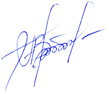 26 июня 2020г.